                                          PRELIMINARY AGENDA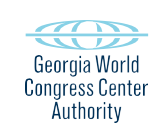                                 GWCCA EXECUTIVE COMMITTEE                                             Tuesday, June 28, 2022                        GWCCA Sales Northside Conference Room (Bldg. C)                                                       11:00 a.m.	I.	Call to Order and Welcome	II.	Approval of Minutes – May 24, 2022 (ACTION ITEM)	   III.   Authority BusinessHotel UpdateCapital Improvements Update – RoofingBallroom Chair RFP Path Foundation Trail Hub License Agreement 2022     Adjourn 